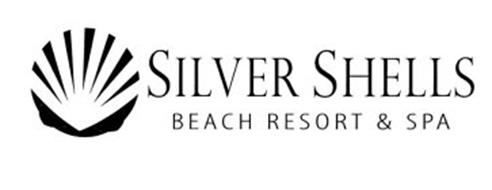 April 2024, NewsletterHello Silver Shells Homeowners,We hope you had a wonderful Easter Weekend!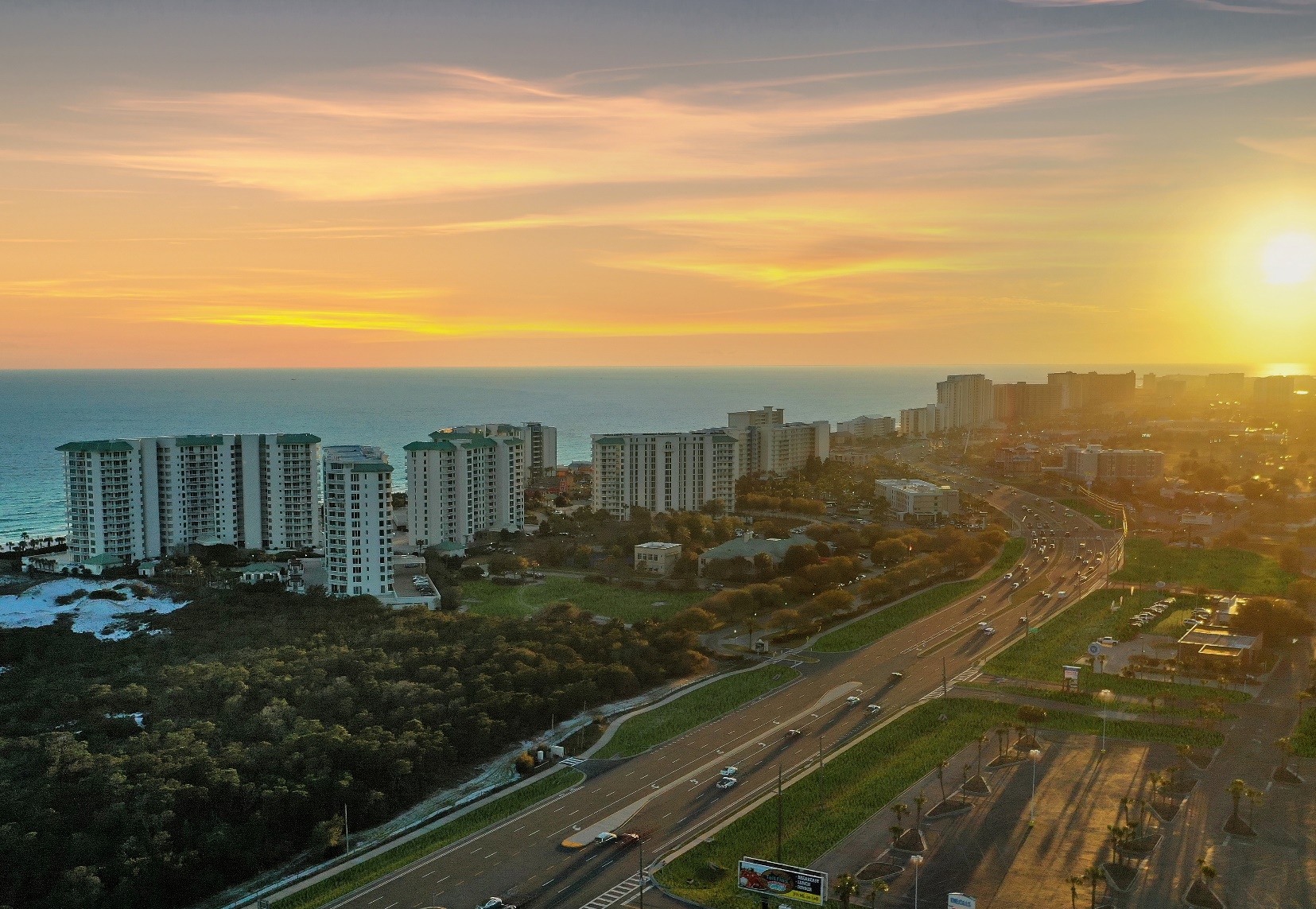 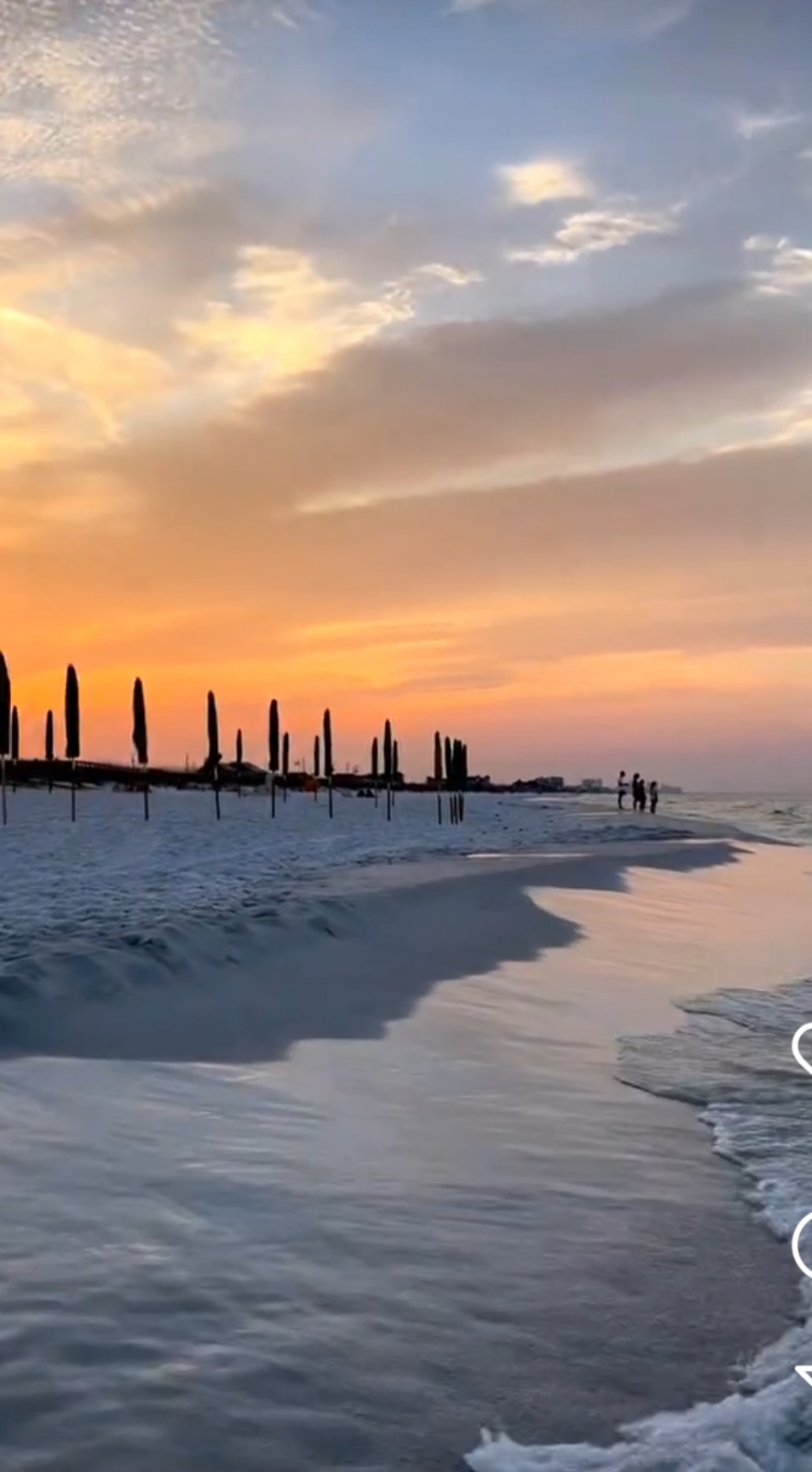 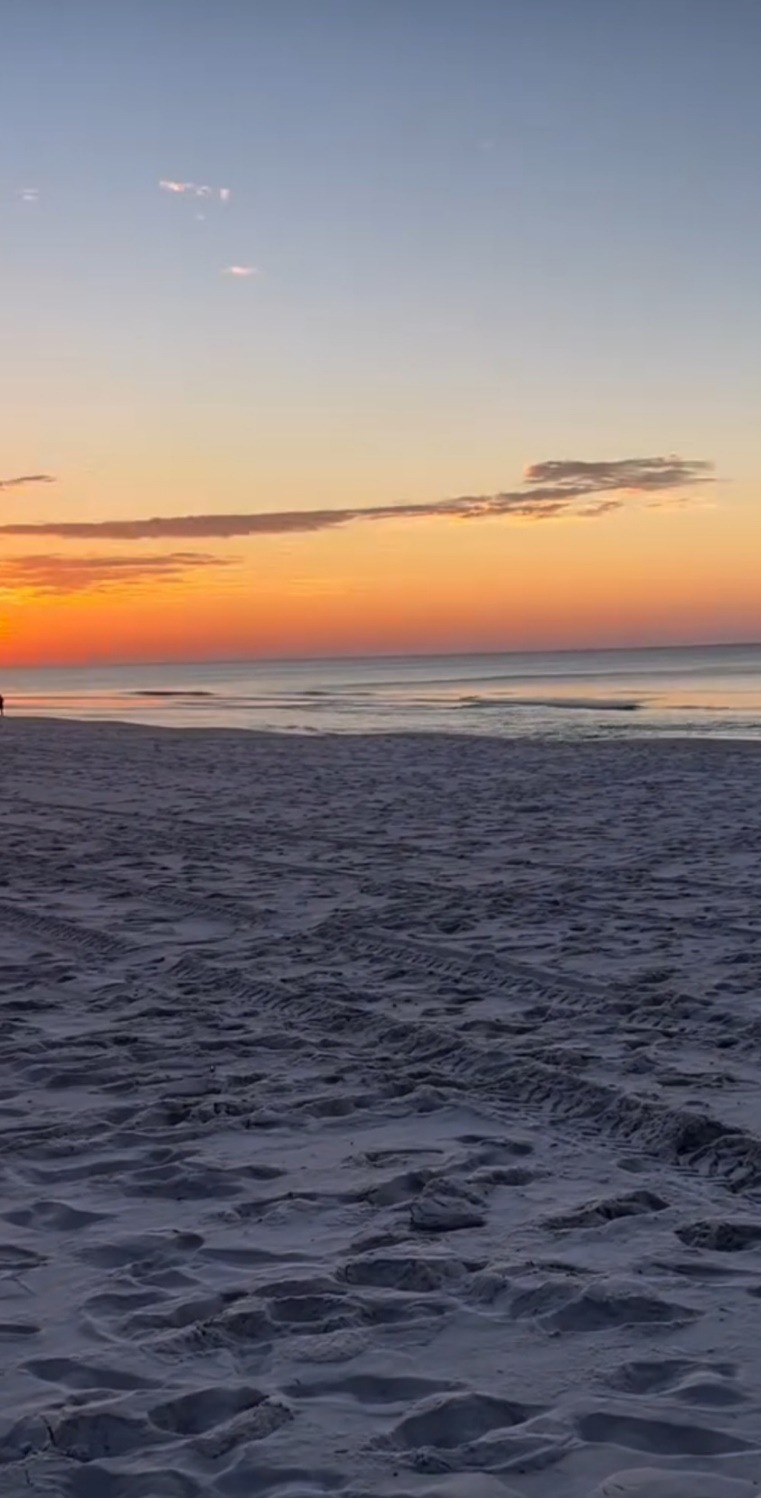 We always enjoy taking a relaxing moment to watch the sunrise on our private beach. It doesn’t get much better than this.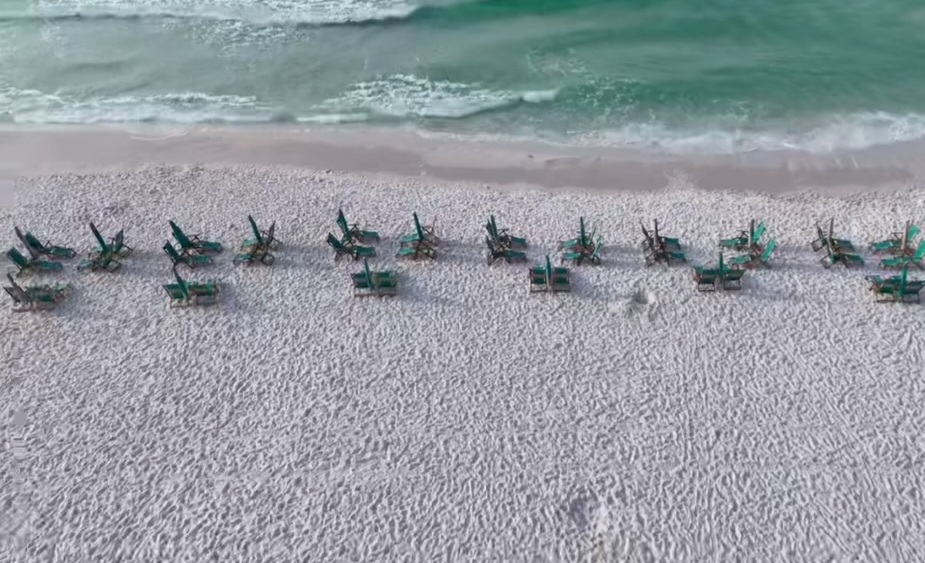 Make your way down to the beach to the Sunrise Tiki Hut and reserve your chairs now! Opens @ 9am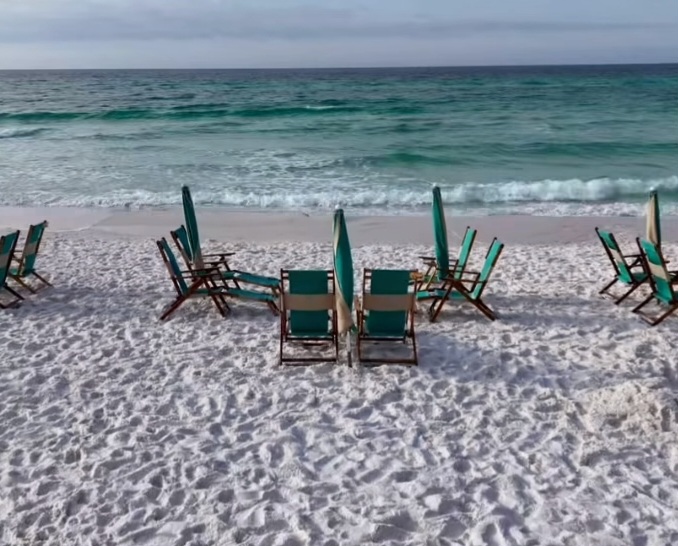 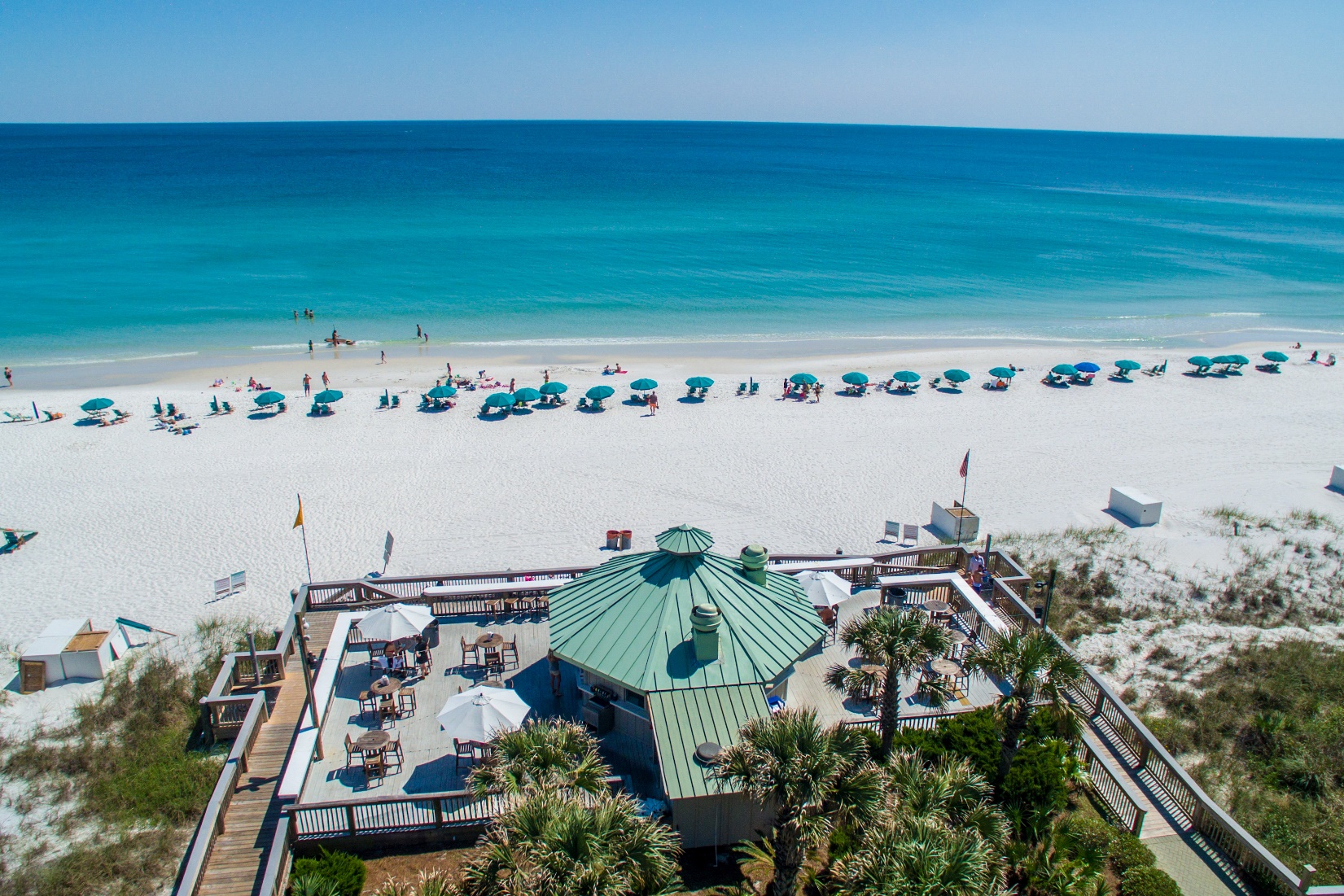 Grab your family and friends and come out and enjoy The Sandbar!Live Music with Chandler Brown April 4th & 5th and other greats all through the beach season.For Sandbar updates follow on Instagram @silversandbar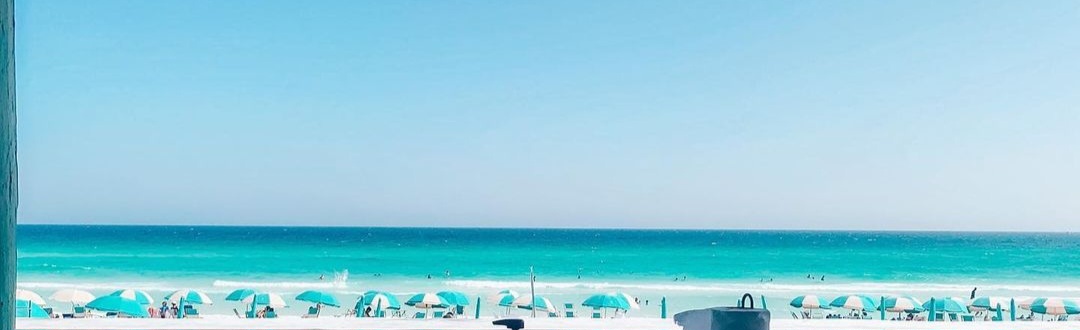 The Sandbar menu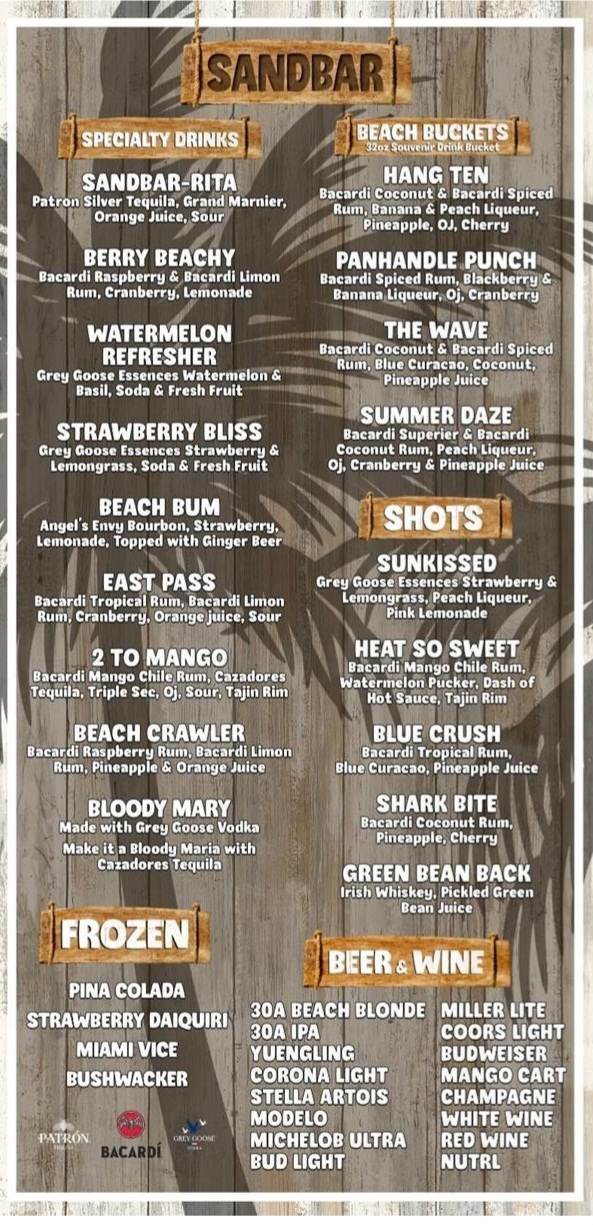 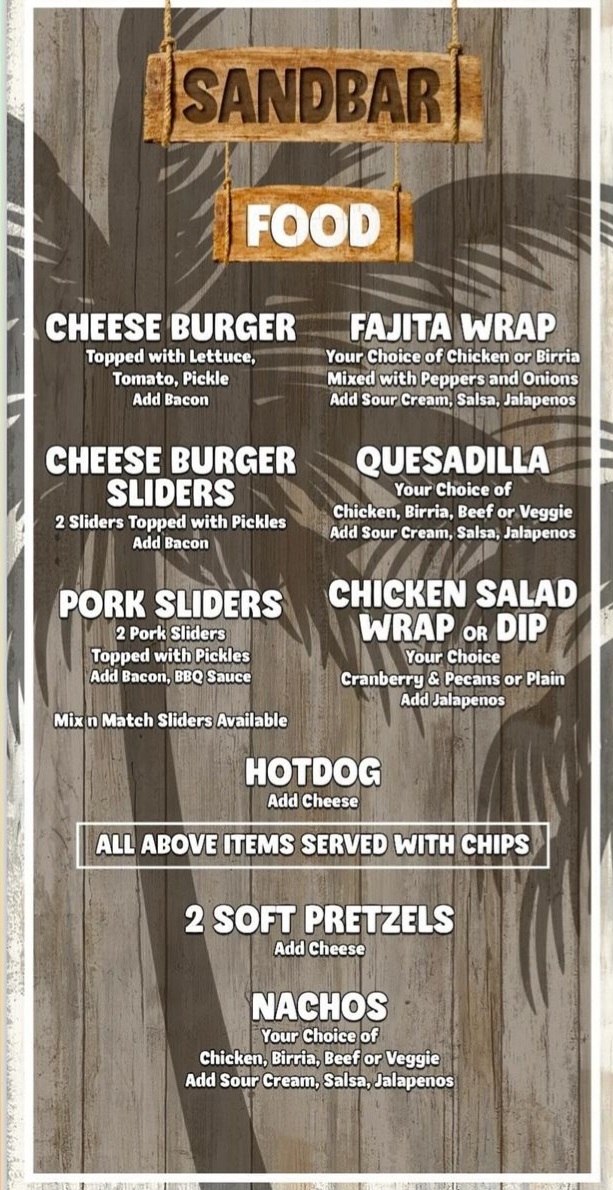 Try the new frozen drink.THE BUSHWACKERThe boozy milkshake of your dreams!
If you have not received your new 2024 wristbands.Please contact your building management. 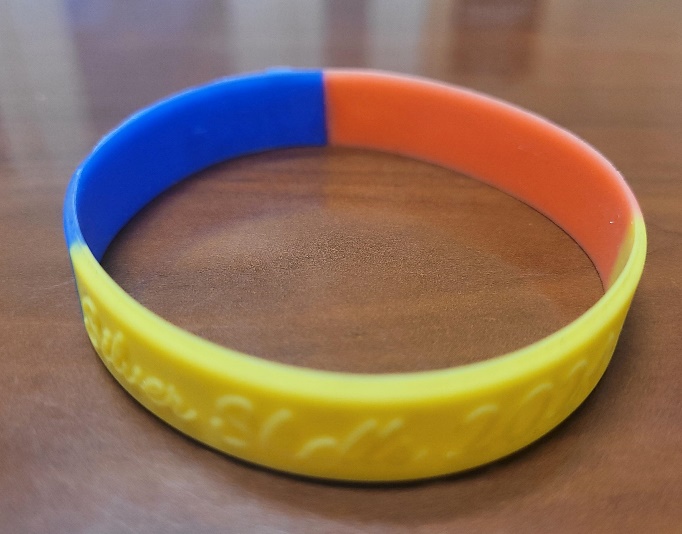 As always, for your benefit, wristbands are required to be worn or visibly on your person by Guests and Owners at the Indoor/Outdoor and Lagoon Pool, Fitness Center, Basketball Pickleball and Tennis Courts, and our Beach. In your bag or at your table are not acceptable.Please, please, please…help us keep people who do not belong here off the property by wearing your wristband. We do not know every owner by sight…even your Master board wears them!We appreciate your cooperation!Courtesy Patrol has an easier time enforcing rules with guests when ourowners lead the way and set the best example—thank you for doing so! ClubhouseTo gain access to the Fitness and Cardio rooms you must have your key fob/card. As a reminder, the fitness and cardio rooms do not open until 6 am and they close at 9 pm. The indoor/outdoor pool opens at 9 am and closes at dusk. Wristbands are required for everyone to use the facilities. The door to the fitness room is on the south side of the building by the basketball court.The Spa at Silver Shells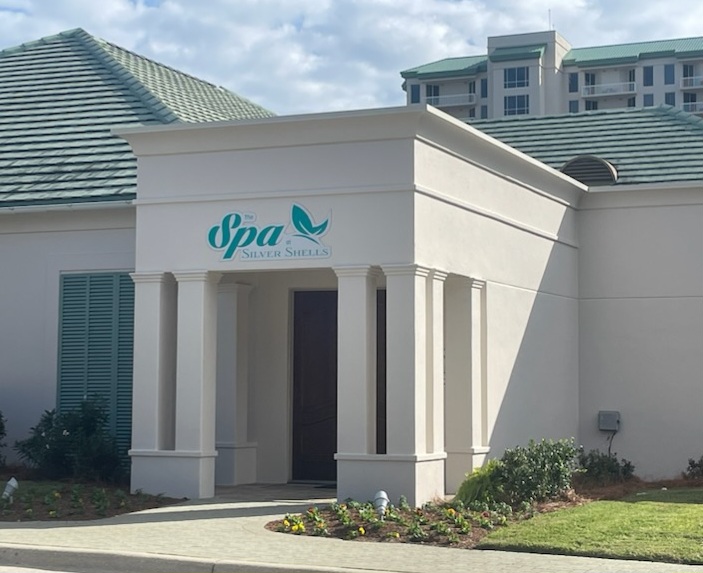 The new Spa is open! Darlene Miller is the new owner—she is offering Silver Shells owners exclusive discounts. Call 850-337-5107 to find out more.Silver Shells Master Association Staff                                    Josh Lee                  Candace Coughlin                                   Director of Operations                            Assistant General Manager                     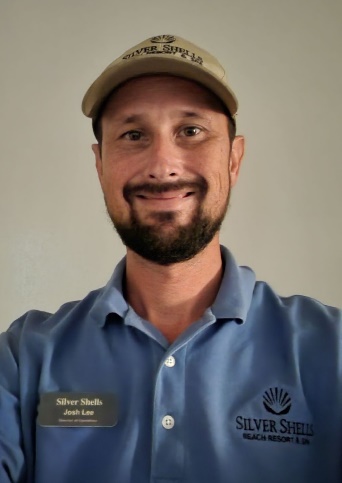 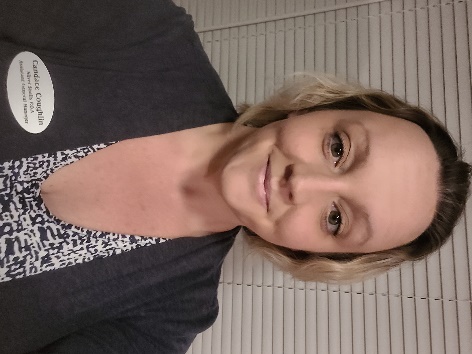                                                                                              Maintenance Staff    Matt Goff                         Eric Price                       Herbert Baker                      Bessie Lee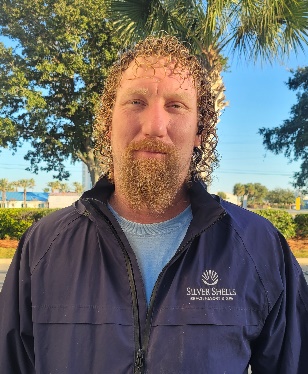 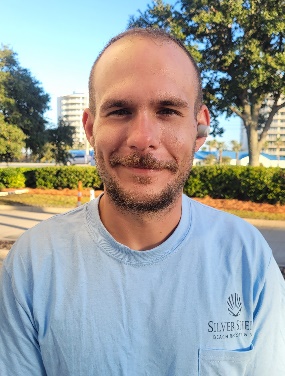 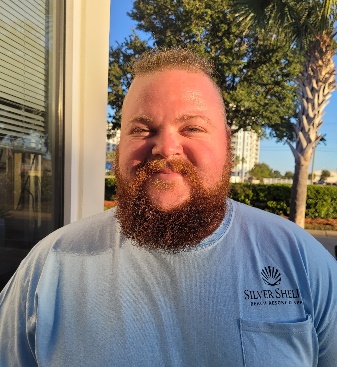                                                                        Courtesy Patrol Staff                                           Brandon Rushton         Robert Swafford     Clifford Bridgewater         Terry salazar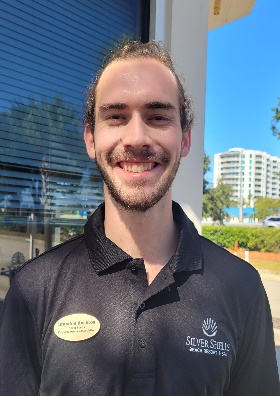 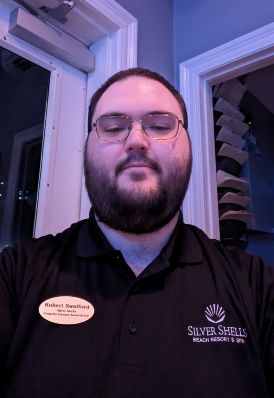 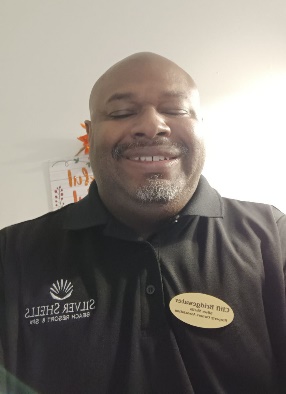 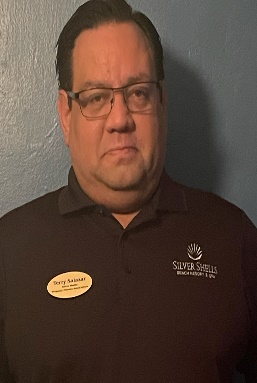                                                 Calvin Rivera                           Trevor Batson                   Amanda Boatner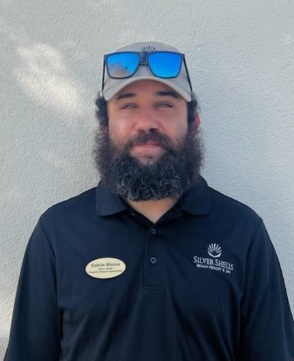 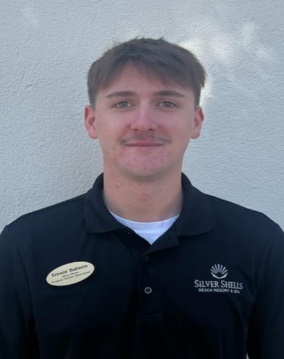       Dear Owners,     We’d like you to register on the new Silver Shells Master Association website. You will find valuable information, documents, news and events. We need your ideas to improve content that you care about.  https://silvershellsofdestin.comTo reach your Courtesy Patrol staff please contact the Gatehouse at 850-461-9970 or 850-699-1523We will do our best to keep you updated on the progress as we continue to keep Silver Shells an amazing place to live and vacation.Sincerely,Eric Anderson, SSPOA, St. Barth, St. Croix and Silver Shells Owner's Club Managereric@superiorcondomgmt.comJosh Lee, SSPOA Director of Operationsjosh@superiorcondomgmt.comCandace Coughlin, SSPOA Assistant General Managercandace@superiorcondomgmt.com